Person Centered Information Tool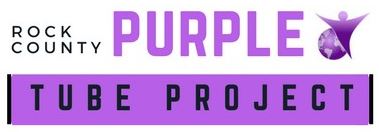 	Helpful Information for First RespondersDate of Completion: ______________			Hospital of Choice: ____________________________________Name/Goes by:  ______________________________________________________________   DOB: ________________Caregiver Name: ____________________________________________ Phone Number: __________________________Guardian/POA: _____________________________________________ Phone Number: __________________________Key Holder Name: ___________________________________________ Phone Number: __________________________Project Lifesaver  Yes  No                      Person wearing medical “jewelry”  Yes   NoMilitary Status:_______________________________ Weapons in the Home?__________________________________The best way to communicate with me: ___________________________________________________________________________________________________________________________________________________________________This helps me understand and participate: _________________________________________________________________________________________________________________________________________________________________Sensory Aides Needed:    Hearing Aids  Glasses  Walker  Cane    Other: _____________________________ Comfort Items to take with me: ________________________________________________________________________Medical Conditions: _____________________________________________________________________________________________________________________________________________________________________________________________________________________________________________________________________________________Allergies:___________________________________________________________________________________________CODE STATUS: ______________________________________ (Include Paperwork in purple tube)Pain Areas: ________________________________________________________________________________________* Remember to attach medication list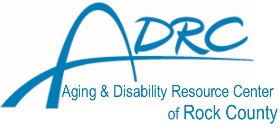 Communication Tips:Validate my feelings, to show me you understandRepeat my words back to me as a question to clarifyUse the word “WE” so we can work together					Main: (608) 741-3600 orPlease give me time to respond					                 24-Hour Crisis: (608) 757-5025		Client Safety PlanClient Name: ________________________________________________ Date: _____________Things that might upset me: 1. ___________________________________________________________________________________2. ___________________________________________________________________________________3. ___________________________________________________________________________________When I am upset, I may do some of these things: (i.e. pacing, words, actions)1. ___________________________________________________________________________________2. ___________________________________________________________________________________Some things that help calm me are: (favorite topics, favorite pet, favorite person, former occupation…what can be done to redirect me?  i.e. Go for a ride?) 1. ___________________________________________________________________________________2. ___________________________________________________________________________________3. ___________________________________________________________________________________Someone who I can trust that might help me cooperate:1. Name _____________________________ Relationship: ____________________ Phone _____________________2. Name _____________________________ Relationship: ____________________ Phone _____________________Step 4: Additional people whom I can ask for help: (ie: Neighbors, churches, family, friends, etc.)1. Name _________________________________________________ Phone _______________________2. Name _________________________________________________ Phone _______________________3. Name _________________________________________________ Phone _______________________Professionals or agencies I can contact when I am overwhelmed1. Name _________________________________________________ Phone ______________________2. Name _________________________________________________ Phone ______________________Precautions that have been taken to make my environment safe: (Alarms, Project Life Saver, etc.)1. ___________________________________________________________________________________2 ___________________________________________________________________________________	Main ADRC: (608) 741-3600   24-Hour Crisis: (608) 757-5025